ПЛОВДИВСКИ УНИВЕРСИТЕТ „ПАИСИЙ ХИЛЕНДАРСКИ“ 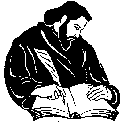 Анкетна карта № 6за студенти или докторанти, завършили ПУУважаеми колега, С мнението си по поставените в анкетата въпроси, Вие ще съдействате за подобряване организацията на учебната работа и ще допринесете за повишаване качеството на обучението в Пловдивски университет. Моля, дайте своето мнение, като оградите предпочитания от Вас отговор.Анкетата е анонимна!Факултет………………………………………………………..                                      Специалност…………………………………….…………..Образователно-квалификационна степен:	1) бакалавър	2) магистър	3) докторРаботите ли?да в очакване съм да започна работанеРаботата Ви съответства ли на специалността, която завършихте?да, напълно по-скоро дапо-скоро ненене работяАко не работите, доколко лесно смятате, че ще си намерите работа по специалността?много лесно леснотрудномного трудноработя или очаквам да започна работа по специалносттане искам да работя по специалносттаКак се посреща дипломата от Пловдивски университет „Паисий Хилендарски“ от работодателите?много добредобрене много добрене зная/не съм имал контакти с работодатели до този моментСмятате ли, че с обучението си в Пловдивски университет „Паисий Хилендарски“ сте развили:Смятате ли, че с обучението си в ПУ сте развили необходимите способности и умения за Вашата професионална реализация?да, напълнопо-скоро дапо-скоро нене  Как оценявате подготовката Ви в ПУ за реално изпълнение на Вашата професия?подготовката е напълно достатъчнаподготовката е достатъчнаподготовката е недостатъчнаподготовката е напълно недостатъчнане мога да преценяБихте ли препоръчали на Ваш познат или близък да учи в специалността, в която сте се обучавали? сда, напълнопо-скоро дапо-скоро ненеКак бихте оценили по шестобална скала (от 2 до 6) специалността, в която сте се обучавали?СлабСреденДобърМного добърОтличендаотчастинеУмения за работа с научна литература123Умения за творческото мислене123Аналитични умения123Компютърни знания и умения123Умения за работа в екип123